Borough of Peapack & GladstoneVolunteer Tree PlantingJoin Raritan Headwaters Association and the Borough of Peapack & Gladstone as we restore the stream corridor along the Peapack Brook. Trees help stabilize streambanks, prevent erosion, control flooding, provide habitat for wildlife, and provide shade which helps maintain cooler temperatures for fish and other aquatic life. Please join us for this important endeavor!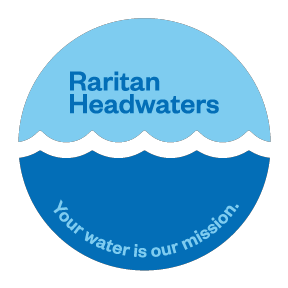 Wednesday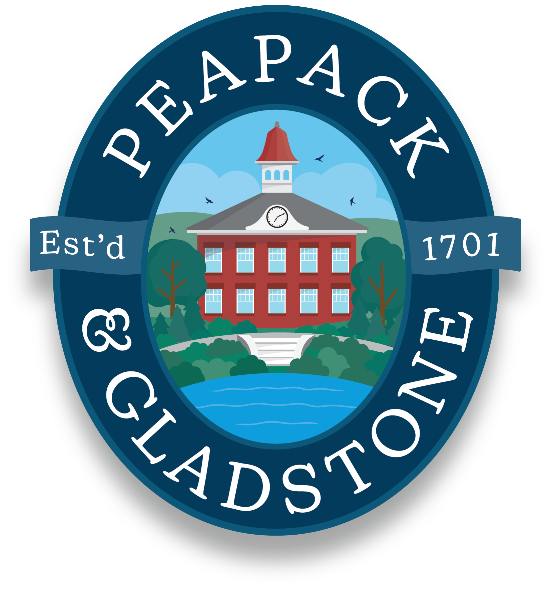 April 26  9:30am-12:30pm*Rain Date April 27*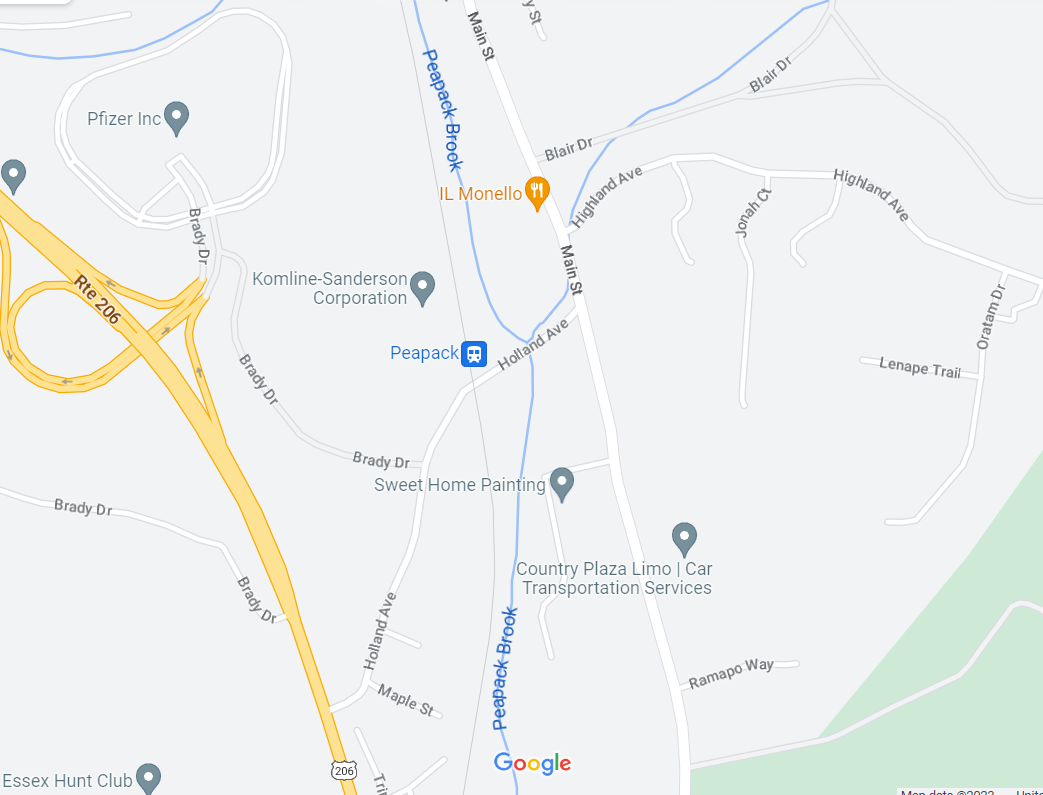 Please register in advance for this event by visiting RHA’s events calendar:https://www.raritanheadwaters.org/events-happenings/ To coordinate a large corporate group, please contact our Volunteer Coordinator, Debbie Newcomb dnewcomb@raritanheadwaters.orgFor questions about the planting, contact ourRestoration Coordinator, Robert Lucas rlucas@raritanheadwaters.org